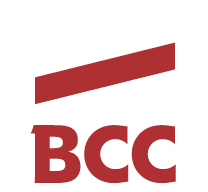 FUNDACJA RODZINNa - BĘDZIE POPRAWKA PRZED WEJŚCIEM USTAWY w ŻYCIEDługo wyczekiwana ustawa o fundacji rodzinnej wejdzie w życie dopiero 22 maja br. Już teraz Ministerstwo Finansów dostrzegło potrzebę nowelizacji i usunięcia luk. 8 marca 2023 r. w Sejmie odbyło się drugie czytanie projektu ustawy o zmianie ustawy o obligacjach, ustawy o funduszach inwestycyjnych i zarządzaniu alternatywnymi funduszami inwestycyjnymi (…) i niektórych innych ustaw w tym ustawy o fundacji rodzinnej dotyczące podatków. Nowelizacja przepisów zawartych w ustawie w obszarze podatkowym jest zrozumiała. Z jednej strony jest to wyjście naprzeciw spółkom korzystającym z CIT ESTOŃSKIEGO, a z drugiej wskazanie kierunku, któremu służy fundacja rodzinna jako instrument prawny. – stwierdza Agnieszka Krysik, Przewodnicząca „Komisji BCC dla Rodzinnych” Business Centre Club.Musimy wiedzieć, że jest to narzędzie sukcesyjne, a nie nowy byt, który ma poszerzać katalog form prawnych, w ramach którego można prowadzić każdy biznes lub który ma służyć osiągnięciu chwilowej oszczędności podatkowej. Spodziewamy się, że resorty odpowiedzialne za ustawę o fundacji rodzinnej będą obserwowały rynek i reagowały na przypadki wykorzystania fundacji rodzinnej w celach innych niż sukcesja. – dodaje ekspertka Business Centre Club.Czy od maja przeprowadzenie skutecznej wielopokoleniowej sukcesji w firmach rodzinnych będzie prostsze? Czy ustawa nie będzie wykorzystywana do osiągnięcia podatkowych oszczędności? Na odpowiedź musimy jeszcze poczekać.Zdaniem ekspertki BCC w najbliższym czasie zidentyfikujemy konieczności wprowadzenia dodatkowych rozwiązań w Ustawie o fundacji rodzinnej.Autorka: Agnieszka Krysik - radca prawny, założycielka KRYSIKLAW, prowadząca serwisy dla firm rodzinnych, przewodnicząca “Komisji BCC dla Rodzinnych” Business Centre Club, ekspertka BCC ds. przedsiębiorczości rodzinnej i sukcesji w biznesie, uczestniczka prac nad ustawą o fundacji rodzinnej od pierwszego tekstu projektu. www.krysiklaw.pl www.fundacjerodzinne.pl BCC to największa w kraju ustawowa organizacja indywidualnych pracodawców. Członkowie Klubu zatrudniają ponad 400 tys. pracowników, przychody firm to ponad 200 miliardów złotych, a siedziby rozlokowane są w 250 miastach. Na terenie Polski działają 22 loże regionalne. Do BCC należą przedstawiciele wszystkich branż, międzynarodowe korporacje, instytucje finansowe i ubezpieczeniowe, firmy telekomunikacyjne, najwięksi polscy producenci, uczelnie wyższe, koncerny wydawnicze i znane kancelarie prawne. Członkami BCC – klubu przedsiębiorców są także prawnicy, dziennikarze, naukowcy, wydawcy, lekarze, wojskowi i studenci.www.bcc.org.plBusiness Centre Club w mediach społecznościowych:LinkedIn: www.linkedin.com/company/business-centre-club/Facebook: www.facebook.com/businesscentreclubTwitter: www.twitter.com/BCCorgkontakt dla mediów:Open Minded Grouppr@openmindedgroup.plBCCrenata.stefanowska@bcc.pl